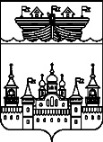 ЗЕМСКОЕ СОБРАНИЕ ВОСКРЕСЕНСКОГО МУНИЦИПАЛЬНОГО РАЙОНА НИЖЕГОРОДСКОЙ ОБЛАСТИРЕШЕНИЕ25 декабря 2020 года	№91О внесении изменений в решение Земского собрания Воскресенского муниципального района Нижегородской области №105 от 14 декабря 2012 года «Об утверждении Положения о порядке распределения и использования субвенций, передаваемых бюджетам поселений Воскресенского муниципального района Нижегородской области на осуществление государственных полномочий Российской Федерации по первичному воинскому учету на территориях, где отсутствуют военные комиссариаты»В соответствии с Законом Нижегородской области от 05.10.2007 N 140-З "О наделении органов местного самоуправления муниципальных районов Нижегородской области отдельными государственными полномочиями по определению размера и распределению субвенций между бюджетами поселений, входящих в состав муниципальных районов Нижегородской области на осуществление государственных полномочий Российской Федерации по первичному воинскому учету на территориях, где отсутствуют военные комиссариаты",Земское собрание района р е ш и л о:1. В решение Земского собрания Воскресенского муниципального района Нижегородской области от 14 декабря 2012 года №105 «Об утверждении Положения о порядке распределения и использования субвенций, передаваемых бюджетам поселений Воскресенского муниципального района Нижегородской области на осуществление государственных полномочий Российской Федерации по первичному воинскому учету на территориях, где отсутствуют военные комиссариаты» внести следующие изменения:1.1.Подпункт в. абзаца 3 пункта 3.1. Положения изложить в следующей редакции:«должностные оклады в размерах (в расчете на месяц):оклад инспектора, установленный  по приказу Министра обороны Российской Федерации (с учетом повышений, установленных распоряжениями Правительства Российской Федерации освобожденному военно- учетному работнику) ;оклад инспектора, установленный по приказу Министра обороны Российской Федерации (с учетом повышений, установленных распоряжениями  Правительства Российской Федерации в соответствующей части военно-учетному работнику, выполняющие обязанности по совместительству)».11.Контроль за исполнением настоящего решения возложить на постоянную комиссию Земского собрания Воскресенского муниципального района Нижегородской области по бюджетной, финансовой и налоговой политике, предпринимательству, торговле и бытовому обслуживанию (И.Д.Оржанцев).3.Настоящее решение вступает в силу со дня его принятия.Председатель Земского собрания района                                   В.Н.ОльневГлава местного самоуправления района                         Н.В. Горячев